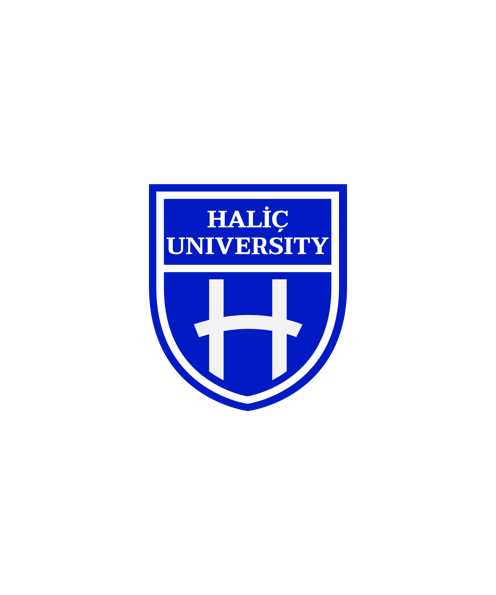 DATE: ….. / ….. / 20 ..T.C.HALİÇ UNIVERSITYTO ERASMUS AND EXCHANGE PROGRAMS OFFICEI am a student from ………………………………………………………………………………………………………… Faculty……………………………………………………………………………………………………Department. My student number is ………………………………………….I have been nominated to ………. Project Erasmus+ Study[  ]/Internship[  ] Mobility programme. However, I hereby would like to renounce my nominated status and withdraw from the stated programme.Kindly submitted to your information.Name Surname:E-Mail:Signature:                                                                                                   